1.Пояснительная записка	Программа «Развитие познавательных способностей» реализует общеинтеллектуальное направление внеурочной деятельности и включает 17занятий по 1 занятию в 2недели. Рабочая программа курса внеурочной деятельности «Развитие познавательных способностей» составлена в соответствии с Федеральным государственным образовательным стандартом начального общего образования, на основе Концепции духовно-нравственного развития и воспитания личности, требований к результатам освоения ООП НОО; программы формирования УУД, ООП НОО 2022-2023 уч.г- Информационного  письма Департамента общего образования Минобрнауки России № 03-296 от 12 мая 2011 года "Об организации внеурочной деятельности при введении Федерального государственного образовательного стандарта общего образования" 	Цель программы: развитие познавательных способностей учащихся  на основе системы развивающих занятий.	Основные задачи программы:- развитие мышления в процессе формирования основных приемов мыслительной деятельности: анализа, синтеза, сравнения, обобщения, классификации, умение выделять главное, доказывать и опровергать, делать несложные выводы;- развитие психических познавательных процессов: различных видов памяти, внимания, зрительного восприятия, воображения;- развитие языковой культуры и формирование речевых умений: четко и ясно излагать свои мысли, давать определения понятиям, строить умозаключения, аргументировано доказывать свою точку зрения;- формирование навыков творческого мышления и развитие умения решать нестандартные задачи;- развитие познавательной активности и самостоятельной мыслительной деятельности учащихся;- формирование и развитие коммуникативных умений: умение общаться и взаимодействовать в коллективе, работать в парах, группах, уважать мнение других, объективно оценивать свою работу и деятельность одноклассников;- формирование навыков применения полученных знаний и умений в процессе изучения школьных дисциплин и в практической деятельности.Таким образом, принципиальной задачей предлагаемого курса является именно развитие познавательных способностей и общеучебных умений и навыков, а не усвоение каких-то конкретных знаний и умений.	Форма организации внеурочной деятельности: кружок              2.Планируемые результаты освоения программыЛичностными результатами программы «Развитие познавательных способностей» во 2-м классе является формирование следующих умений:Самостоятельно определять и высказывать самые простые, общие для всех людей правила поведения при совместной работе и сотрудничестве (этические нормы).В предложенных педагогом ситуациях общения и сотрудничества, опираясь на общие для всех простые правила поведения, самостоятельно делать выбор, какой поступок совершить.Метапредметными результатами  Регулятивные УУД:Определять цель деятельности  с помощью учителя и самостоятельно.Учиться совместно с учителем обнаруживать и формулировать учебную проблему совместно с учителем Учиться планировать учебную деятельность .Высказывать свою версию, пытаться предлагать способ её проверки Работая по предложенному плану, использовать необходимые средства Определять успешность выполнения своего задания в диалоге с учителем.Познавательные УУД:Ориентироваться в своей системе знаний: понимать, что нужна дополнительная информация (знания) для решения учебной задачи в один шаг.Делать предварительный отбор источников информации для решения учебной задачи.Добывать новые знания: находить необходимую информацию в предложенных учителем словарях и энциклопедиях Добывать новые знания: извлекать информацию, представленную в разных формах (текст, таблица, схема, иллюстрация и др.).Перерабатывать полученную информацию: наблюдать и делать самостоятельныевыводы.Коммуникативные УУД:Донести свою позицию до других: оформлять свою мысль в устной и письменной речи (на уровне одного предложения или небольшого текста).Слушать и понимать речь других.Совместно договариваться о правилах общения и поведения в школе и следовать им.Учиться выполнять различные роли в группе (лидера, исполнителя, критика).Средством формирования этих действий служит работа в малых группах Ученик научится:Делать умозаключения из двух суждений, сравнивать,  устанавливать закономерности, называть последовательность простых действий;находить однокоренные слова, решать задачи, раскодировать слова; отгадывать и составлять ребусы, по значениям разных признаков;находить закономерности в расположении фигур по значению двух признаков,  решать задачи на логику;вести поиск цепочки логических рассуждений;называть противоположные по смыслу слова; решать задачи,  решать задачи на смекалку;точно выполнять действия под диктовку, работать с толковым словарём, работать с изографами, уникурсальными фигурами;уметь подобрать фразеологизмы; измерять длину данного отрезка, чертить отрезок данной длины;узнавать и называть плоские углы: прямой, тупой и острый;узнавать и называть плоские геометрические фигуры: треугольник, четырёхугольник, пятиугольник, шестиугольник, многоугольник; читать информацию, заданную с помощью линейных диаграмм;находить число перестановок не более чем из трёх элементов;визуально сравнивать расположение геометрических фигур в пространстве, описывать положение геометрических фигур в пространстве;объяснять решение задач по перекладыванию спичек с заданным условием и решением;решать простейшие задачи на разрезание и составление фигур;уметь объяснить, как получен результат заданного математического фокусаработать самостоятельно;Ученик получит возможность научиться: решать арифметические ребусы и числовые головоломки, содержащие два действия (сложение и/или вычитание);заполнять магические квадраты размером 3×3;проходить числовые лабиринты, содержащие двое-трое ворот;строить логические рассуждения;составлять истинные высказывания (верные равенства и неравенства);контролировать результат своей деятельности;сравнивать и обобщать информацию;на основе анализа находить недостающие геометрические фигуры и их правильное расположение в пространстве;устанавливать взаимооднозначное и неоднозначное соответствие между элементами нескольких множествпланировать  свои действия в соответствии с поставленной задачей и условиями её реализации, в том числе во внутреннем плане;работать в паре, группе;Формы занятий:Игра.Беседа.Наблюдение.Практическое занятие.Размышление    6.Мозговой штурм. 2.Содержание программы 	В основе построения курса лежит принцип разнообразия творческо-поисковых задач. При этом основными выступают два следующих аспекта  разнообразия: по содержанию и по сложности задач.Развитие восприятия. Развитие слуховых, осязательных ощущений. Формирование и развитие пространственных представлений. Развитие умение ориентироваться  в пространстве листа. Развитие фонематического слуха. Развитие восприятия времени, речи, формы, цвета, движения. Формирование навыков правильного и точного восприятия  предметов и явлений. Тренировочные упражнения и дидактические игры  по развитию восприятия и наблюдательности.Вид деятельности: проблемно-ценностное общение.Форма организации : кружок              Развитие памяти. Диагностика памяти. Развитие зрительной, слуховой, образной, смысловой памяти. Тренировочные упражнения  по развитию точности  и быстроты запоминания, увеличению объёма памяти, качества воспроизведения материала.Вид деятельности: проблемно-ценностное общение.Форма организации : кружок             Развитие внимания. Диагностика произвольного внимания. Тренировочные упражнения на развитие  способности переключать, распределять внимание, увеличение объёма устойчивости, концентрации внимания.Вид деятельности: проблемно-ценностное общение.Форма организации : кружок              Развитие мышления. Формирование умения находить и выделять признаки разных предметов, явлений, узнавать предмет по его признакам, давать описание предметов, явлений в соответствии с их признаками. Формирование умения выделять главное и существенное, умение сравнивать  предметы, выделять черты сходства и различия, выявлять закономерности. Формирование основных мыслительных операций: анализа, синтеза, сравнения, классификации, обобщения, умения выделять главное и существенное на основе развивающих заданий и упражнений, путем решения логических задач и проведения дидактических игр.Вид деятельности: проблемно-ценностное общение.Форма организации : кружок              Развитие речи. Развитие устойчивой речи, умение описывать то, что было обнаружено с   помощью органов чувств. Обогащение и активизация словаря учащихся. Развитие умения составлять загадки, небольшие рассказы- описания, сочинять сказки. Формирование  умения давать несложные определения понятиям.Вид деятельности: проблемно-ценностное общение.Форма организации : кружок              3.Тематическое планирование4.Календарно-тематическое планированиеУчебно-методическое обеспечениеДля учителя:Холодова О.А. «Юным умникам и умницам7-8 лет (2 класс) : учебник-тетрадь: в 2 ч./ О.А.Холодова. – М.: РОСТ книга,2019 г. Интернет-ресурсы:   Сайт «Начальная школа» http://1-4.prosv.ruОткрытый класс  http://www.openclass.ruСеть творческих учителей http://www.it-n.ru/Приложение №1Оценка достижения планируемых результатовВыявление уровня  развития  внимания, восприятия, воображения, памяти и мышления. Диагностика Диагностики "Запомни и расставь точки" (Р.С.Немов)	Цель: определение объёма внимания.	Описание: ребёнок работает по инструкции с восьмью малыми квадратами, на которых изображены точки. Квадраты сложены стопкой в порядке возрастания количества точек (от 2 до 9 ).Ребёнку последовательно сверху вниз показывается (на 1 – 2 секунды) каждая из восьми карточек с точками. И после каждой демонстрации предлагается воспроизвести по памяти увиденные точки – нанести их на пустую карточку за 15 секунд.	Оборудование: набор карточек из восьми малых квадратов, сложенных в стопку в порядке возрастания количества точек, пустые карточки для заполнения , часы с секундной стрелкой, протокол, простые карандаши.	Инструкция: «Я буду показывать одну за другой карточки, на которые нанесены точки, а потом вы сами будите ставить точки у себя на листочке так, как вы это видели на карточках.	Фиксируемые параметры:t – время выполнения; N – количество правильно воспроизведённых точек. Объём внимания оценивается по 10 – бальной системе:Стимульный материал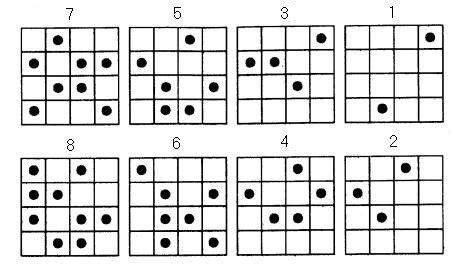 Матрицы к заданию «Запомни и расставь точки». 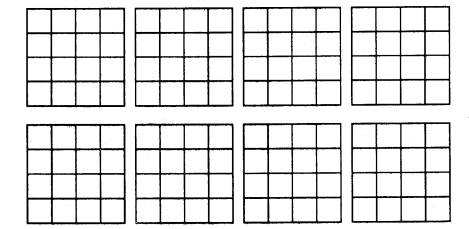 Методика "Исключение лишнего" (Белопольская Н.Л,)Цель: изучение способности к обобщению. Оборудование: листок с двенадцатью рядами слов типа: 
1. Лампа, фонарь, солнце, свеча. 
2. Сапоги, ботинки, шнурки, валенки. 
3. Собака, лошадь, корова, лось. 
4. Стол, стул, пол, кровать. 
5. Сладкий, горький, кислый, горячий. 
6. Очки, глаза, нос, уши. 
7. Трактор, комбайн, машина, сани. 
8. Москва, Киев, Волга, Минск. 
9. Шум, свист, гром, град. 
10. Суп, кисель, кастрюля, картошка. 
11. Береза, сосна, дуб, роза. 
12. Абрикос, персик, помидор, апельсин.Порядок исследования. Ученику необходимо в каждом ряду слов найти такое, которое не подходит, лишнее, и объяснить почему.
Обработка и анализ результатов.
1. Определить количество правильных ответов (выделение лишнего слова). 
2. Установить, сколько рядов обобщено с помощью двух родовых понятий (лишняя "кастрюля" - это посуда, а остальное - еда). 
3. Выявить, сколько рядов обобщено с помощью одного родового понятия. 
4. Определить, какие допущены ошибки, особенно в плане использования для обобщения несущественных свойств (цвета, величины и т.д.). 
Ключ к оценке результатов. Высокий уровень - 7-12 рядов обобщены с родовыми понятиями; хороший - 5-6 рядов с двумя, а остальные с одним; средний - 7-12 рядов с одним родовым понятием; низкий - 1-6 рядов с одним родовым понятием.Тест «Диагностика памяти» (по Л. Ф. Тихомировой),Слуховая память. Объем слуховой памяти ребенка 7–10 лет можно определить с помощью методики десяти слов.Ребенку зачитывается 10 слов: дирижабль, лапа, яблоко, гроза, утка, обруч, мельница, попугай, листок, карандаш.После этого ребенок должен воспроизвести те слова, которые он запомнил. Нормальным считается, если ребенок сумел вспомнить 6 слов.Смысловая память. Для диагностики смысловой памяти можно использовать следующую методику: медленно зачитывают 10 пар слов, между которыми существует смысловая связь. Затем через небольшой интервал времени зачитывают лишь первые слова из каждой пары. Ребенок в это время должен припоминать вторые слова. Затем его просят записать на листке бумаги те пары слов, которые он запомнил.Можно использовать следующие пары слов:шум — водамост — рекалес — медведьдичь — выстрелчас — времястол — обедрубль — копейкадуб — желудьрой — пчелагвоздь — доска.Оценка результатов. Следует подсчитать, какое число пар слов воспроизведено правильно. Если правильно воспроизведено 6 пар из 10, то можно делать вывод о том, что смысловая память развита удовлетворительно.Зрительная память. Ребенку предлагают зрительно воспринять слова, написанные в столбик на листке бумаги:крыса, после, коса, море, сказка, камень, кора, сарай, звонок, кустарникЗатем ребенка просят записать те слова, которые он запомнил. 6 воспроизведенных слов свидетельствуют об удовлетворительном развитии зрительной памяти.Приложение №2Критерии оцениванияДля оценки эффективности занятий по развитию познавательных способностей:умение делать умозаключения из двух суждений,умение устанавливать закономерности, умение называть последовательность простых действий,как развито наглядно – образное мышление,развитие памяти. внимания,умение оценивать промежуточные и конечные результаты,поведение учащихся на занятиях: живость, активность, заинтересованность,результаты выполнения тестовых заданий, при выполнении которых выявляется степень самостоятельности выполнения,косвенным показателем эффективности развития познавательных способностей может быть повышение,  успеваемости по разным школьным дисциплинам, а также наблюдения учителей за работой учащихся на других уроках (повышение активности, работоспособности, внимательности, улучшение мыслительной деятельности).№п/пРазделы и темы программыКоличество часов1Выявление уровня  развития  внимания, восприятия, воображения, памяти и мышления.22.Развитие логического мышления. Обучение поиску закономерностей.33.Задачи на развитие аналитических способностей.14.Тренировка внимания.   35.Тренировка слуховой памяти36.Тренировка зрительной памяти.  27.Пространственное воображение. Работа с изографами и числографами.28.Развитие концентрации внимания1Итого17№п/пСодержаниеКол-во
часовФорма организации занятийВиды деятельности2-a2-a2-б2-б2-в2-в№п/пСодержаниеКол-во
часовФорма организации занятийВиды деятельностиПланФактПланФактПланФакт1Выявление уровня  развития  внимания, восприятия, воображения, памяти и мышления. Тренировка внимания. Игра «Внимание».  1 чТестированиеОриентироваться в своей системе знаний: отличать новое от уже известного с помощью учителя находить и различать геометрические фигуры, предметы с одинаковым значением признака (цвет, форма, размер); находить лишний предмет в группе однородных; распределять внимание.2Развитие логического мышления. Обучение поиску закономерностей.«Первая одинаковая». Логические задачи.Совершенствование воображения. «Изобрази без предмета», «Художник». Ребусы. Работа с изографами. 1 чИгры и упражнения на развитие мышления.Задачи и упражнения на развитие воображения, внимания, мышления. Добывать новые знания, находить ответы на вопросы, используя свой жизненный опыт и информацию, полученную от учителяДелать умозаключения из двух суждений, сравнивать, решать ребусы и задачи, устанавливать закономерности, называть последовательность простых действий3«Составь словечко».  Задачи на развитие аналитических способностей. Закономерности. Развитие концентрации внимания. Игра «Внимание», «Слоговица»..1 чИгры  и упражнения на развитие внимания, мышления.Добывать новые знания, находить ответы на вопросы, используя свой жизненный опыт и информацию, полученную от учителяПроговаривать последовательность действий4Тренировка внимания. «Лабиринт»,  Тренировка слуховой памяти «Послушай, вообрази», «Закодированное слово», « Поставь точку».  1 чИгры  и упражнения на развитие внимания, мышления.Ориентироваться в своей системе знаний: отличать новое от уже известного с помощью учителя Знакомство с понятием: «закодированное слово»Определять и высказывать под руководством педагога самые простые способы поиска закономерностей. Развитие наглядно – образного мышления.Развитие быстроты реакции.5Тренировка зрительной памяти.  «Ряды чисел», «Найди фигуру». Совершенствование мыслительных операций.  Задачи на логику. Закономерности.1 чИгры на развитие памяти.Ориентироваться в своей системе знаний: отличать новое от уже известного с помощью учителя Знакомство с понятием: «закодированное слово»Определять и высказывать под руководством педагога самые простые способы поиска закономерностей. Развитие наглядно – образного мышления.Развитие быстроты реакции.6Пространственное воображение. Работа с изографами и числографами. «Так же, как …»Составление ребусов.28.011 чЗадачи и упражнения на развитие воображения, внимания, мышленияОриентироваться в своей системе знаний: отличать новое от уже известного с помощью учителя Отработка понятий: числовая закономерность, аналогия,  фантазёр, изографы, числографы, уникурсальные фигурыДобывать новые знания, находить ответы на вопросы, используя свой жизненный опыт и информацию, полученную от учителяПроговаривать последовательность действийНаходить закономерности в расположении фигур по значению двух признаков,  решать задачи на логику.7Развитие концентрации внимания. «Найди фигуру», «Вычисли слово», «Слова в корзинку».1 чИгры  и упражнения на развитие внимания, мышления.Ориентироваться в своей системе знаний: отличать новое от уже известного с помощью учителя Отработка понятий: числовая закономерность, аналогия,  фантазёр, изографы, числографы, уникурсальные фигурыДобывать новые знания, находить ответы на вопросы, используя свой жизненный опыт и информацию, полученную от учителяПроговаривать последовательность действийНаходить закономерности в расположении фигур по значению двух признаков,  решать задачи на логику.8Тренировка слуховой памяти. «Изобрази выражение», «Найди пару», «Парный звук», «Поставь точку». 1 чИгры  и упражнения на развитие памяти, речи, мышленияОриентироваться в своей системе знаний: отличать новое от уже известного с помощью учителя Находить закономерности в расположении фигур по значению двух признаков,  решать задачи на логику.9Развитие логического мышления.  «Найди лишнее слово», «Числовая закономерность1 чИгры и упражнения на развитие логического мышления.Добывать новые знания, находить ответы на вопросы, используя свой жизненный опыт и информацию, полученную от учителяПроговаривать последовательность действий10Тренировка внимания. Вопросы-загадки. «Лабиринт», «Найди 7 ошибок», «Слоговица». Пословицы.1 чИгры  и упражнения на развитие внимания, мышления.Добывать новые знания, находить ответы на вопросы, используя свой жизненный опыт и информацию, полученную от учителяПроговаривать последовательность действий11Тренировка зрительной памяти. «Найди фигуры», «Зарисуй по памяти», «Запомни расположение фигур». Графический диктант. Штриховка.1 чИгры  и упражнения на развитие памяти, речи, мышленияОриентироваться в своей системе знаний: отличать новое от уже известного с помощью учителя Уметь точно выполнять действия под диктовку, работать с толковым словарём, решать и составлять ребусы, работать с изографами, уникурсальными фигурами.12Совершенствование воображения. «Фантазёр», «Пойми рисунок», «Изобрази без предмета», «Угадай настроение». Логические задачи. Задания по перекладыванию спичек. Графический диктант. Штриховка.1 чИгры и упражнения на развитие воображения.Ориентироваться в своей системе знаний: отличать новое от уже известного с помощью учителяОтработка понятий: фразеологизмы, синонимы, числовая закономерность, загадки, звуки, однокоренные слова, пословицы, закономерности, ребусы, гласные и согласные звуки, многозначные слова, антонимыДобывать новые знания, находить ответы на вопросы, используя свой жизненный опыт и информацию, полученную от учителяПроговаривать последовательность действий13Развитие быстроты реакции.  «Лабиринт», «Так же, как…», «Фразеологизмы». Графический диктант. Штриховка.1чИгры и упражнения на развитие  быстроты реакции, логического мышления.Ориентироваться в своей системе знаний: отличать новое от уже известного с помощью учителяОтработка понятий: фразеологизмы, синонимы, числовая закономерность, загадки, звуки, однокоренные слова, пословицы, закономерности, ребусы, гласные и согласные звуки, многозначные слова, антонимыДобывать новые знания, находить ответы на вопросы, используя свой жизненный опыт и информацию, полученную от учителяПроговаривать последовательность действий14Тренировка внимания. «Внимание», «Лабиринт», «Фразеологизмы».1чИгры  и упражнения на развитие внимания, мышленияДобывать новые знания, находить ответы на вопросы, используя свой жизненный опыт и информацию, полученную от учителяПроговаривать последовательность действий15Тренировка слуховой памяти.  «Поставь точку». Литературная викторина. Работа над содержанием текста. 1чИгры  и упражнения на развитие памяти, речи, мышления.Ориентироваться в своей системе знаний: отличать новое от уже известного с помощью учителя Находить закономерности в расположении фигур по значению двух признаков,  решать задачи на логику.Ориентироваться в своей системе знаний: отличать новое от уже известного с помощью учителяДелать умозаключения из двух суждений, сравнивать, решать ребусы и задачи, устанавливать закономерности, называть последовательность простых действий16Совершенствование воображения. «Внимание», «Числовая закономерность», «Волшебный огород».   Ребусы. Задания по перекладыванию спичек. 1чИгры и упражнения на развитие воображенияОриентироваться в своей системе знаний: отличать новое от уже известного с помощью учителя Находить закономерности в расположении фигур по значению двух признаков,  решать задачи на логику.Ориентироваться в своей системе знаний: отличать новое от уже известного с помощью учителяДелать умозаключения из двух суждений, сравнивать, решать ребусы и задачи, устанавливать закономерности, называть последовательность простых действий17Выявление уровня  развития  внимания, восприятия, воображения, памяти и мышления. Конкурс эрудитов.1чТестирование.Ориентироваться в своей системе знаний: отличать новое от уже известного с помощью учителяДелать умозаключения из двух суждений, сравнивать, решать ребусы и задачи, устанавливать закономерности, называть последовательность простых действийБаллыВоспроизведённые точки106 и более8-94-56-73-40-31БаллыУровень развития объёма внимания 10Очень высокий8-9Высокий6-7Средний4-5Низкий0-3Очень низкий